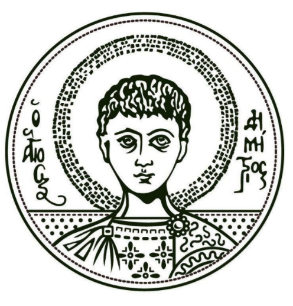 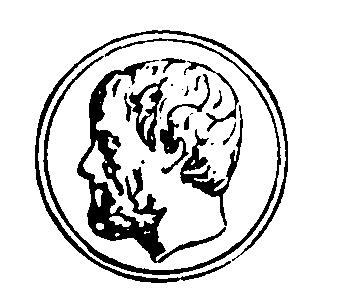 ΑΡΙΣΤΟΤΕΛΕΙΟ  ΠΑΝΕΠΙΣΤΗΜΙΟ  ΘΕΣΣΑΛΟΝΙΚΗΣΣΧΟΛΗ  ΘΕΤΙΚΩΝ  ΕΠΙΣΤΗΜΩΝΤΜΗΜΑ  ΜΑΘΗΜΑΤΙΚΩΝΑ Ν Α Κ Ο Ι Ν Ω Σ ΗΤην Παρασκευή 16 Μαρτίου 2018 στην Αίθουσα Μ2 του Τμήματος Μαθηματικών (Σχολή Θετικών Επιστημών, 3ος όροφος) θα γίνει η Δημόσια Υποστήριξη της Διδακτορικής Διατριβής του κ. ΙΩΑΝΝΙΔΗ Ευάγγελου.Τίτλος της Διατριβής:   « Μοντελοποίηση  Δικτύων  Γνώσης »                                                  «Modeling  Knowledge  Networks»Ώρα Έναρξης Παρουσίασης:   12:00Η Τριμελής Συμβουλευτική Επιτροπή:Ιωάννης Αντωνίου, ΚαθηγητήςΠολυχρόνης Μωυσιάδης, Ομότιμος ΚαθηγητήςΝικόλαος Φαρμάκης, τ. Αναπληρωτής ΚαθηγητήςΜε ΤιμήΟ Επιβλέπων ΚαθηγητήςΙωάννης Αντωνίου